Dílčí smlouva č. 52 č. 2023/042 NAKITk Rámcové dohodě na provoz, podporu a rozvoj informačních systémů č. 2020/057 NAKIT ze dne 9. 4. 2020jednotlivě jako „Smluvní strana“ nebo společně jako „Smluvní strany“ uzavírají, tuto Dílčí smlouvu (dále jen „Smlouva“) k Rámcové dohodě na provoz, podporu a rozvoj informačních systémů ze dne 9.4. 2020 (dále jen „Rámcová dohoda“).Předmět SmlouvyPředmětem Smlouvy je poskytnutí odborných kapacit pro vývojové, architekturní a provozní aktivity související zejména s prostředím Portálu veřejné správy – Portálu občana včetně dokumentace, popisu zdrojového kódu a release notes, a to v souladu s čl. 1 odst. 1.3 písm. a) Rámcové dohody a příslušnou výzvou Objednatele k podání nabídky dle čl. 2 Rámcové dohody a v rozsahu specifikovaném v Příloze č. 1 této Smlouvy (dále jen jako „Předmět plnění“).Po uzavření této Smlouvy sdělí Objednatel Dodavateli číslo tzv. Evidenční objednávky (EOBJ), která má pouze evidenční charakter pro Objednatele a nemá žádný vliv na plnění Smlouvy. Číslo EOBJ je Dodavatel povinen uvádět na daňových dokladech (viz čl. 5. odst. 5.3 Rámcové dohody). Neuvedení čísla Evidenční objednávky na faktuře je důvodem k neproplacení faktury a jejímu oprávněnému vrácení Dodavateli ve smyslu ustanovení čl. 5. odst. 5.7 Rámcové dohody.Dodavatel se podpisem této Smlouvy zavazuje uskutečnit Předmět plnění specifikovaný v čl. 1 odst. 1.1 této Smlouvy za podmínek uvedených v této Smlouvě a Rámcové dohodě ve sjednané kvalitě, množství a čase.Objednatel se zavazuje za řádně poskytnutý Předmět plnění zaplatit cenu dle čl. 2 této Smlouvy, a to způsobem definovaným v Rámcové dohodě.Předmět plnění definovaný v čl. 1 odst. 1.1 této Smlouvy bude dodán v rolích a maximálně v rozsahu počtu člověkodní uvedených v Příloze č. 1 této Smlouvy. Objednatel není povinen vyčerpat Předmět plnění v maximálním rozsahu.Cena a platební podmínkyCena za Předmět plnění činí 7.098.900,00 Kč bez DPH (slovy: sedmmilionůdevadesátosmtisícdevětset korun českých bez DPH) a sjednává se za celou dobu poskytování Předmětu plnění. Rozpad na jednotkové ceny je uveden Příloze č. 1 této Smlouvy.Cena za poskytování Předmětu plnění uvedená v čl. 2 odst 2.1 této Smlouvy představuje maximální částku, která zahrnuje rozsah Předmětu plnění uvedený v čl. 1 odst. 1.1 této Smlouvy. Dodavatel je oprávněn vystavit daňový doklad pouze za takové plnění, které bylo Objednatelem skutečně akceptováno (tj. byl podepsán Akceptační protokol), přičemž výsledná cena takového plnění bude stanovena na základě jednotkových cen uvedených v Příloze č. 1 této Smlouvy a skutečného počtu člověkodnů poskytnutých v jednotlivých rolích.Dodavatel výslovně prohlašuje a ujišťuje Objednatele, že jednotkové ceny uvedené v Příloze č. 1 této Smlouvy v sobě zahrnují veškeré náklady Dodavatele spojené s plněním dle této Smlouvy, jsou cenami konečnými, nejvýše přípustnými a nemohou být změněny. K ceně bude připočítána DPH dle příslušných předpisů ve výši platné ke dni uskutečnění zdanitelného plnění.Daňový doklad bude Dodavatelem vystavován měsíčně za Předmět plnění skutečně poskytnutý v předchozím kalendářním měsíci, a to na základě Akceptačního protokolu podepsaného oprávněnými zástupci obou Smluvních stran. Za den uskutečnění zdanitelného plnění (dále jen„DUZP“) se považuje poslední den v kalendářním měsíci, za který byl Předmět plnění poskytnut. Akceptační protokol bude vystaven a oboustranně podepsán nejpozději do deseti (10) dnů od DUZP, a bude tvořit povinnou přílohu daňového dokladu. Daňový doklad bude vystaven do patnácti (15) dnů od DUZP.Daňový doklad vystavený Dodavatelem musí obsahovat všechny náležitosti daňového dokladu podle příslušných právních předpisů, zejména § 29 zákona č. 235/2004 Sb., o dani z přidané hodnoty, ve znění pozdějších předpisů, zákona č. 563/1991 Sb., o účetnictví, ve znění pozdějších předpisů a údaje uvedené v čl. 5. odst. 5.3 Rámcové dohody.Akceptační protokol bude přílohou daňového dokladu a musí obsahovat:číslo Dílčí smlouvy, na jejímž základě je plněno,popis poskytované aktivity v rámci role,osobu Dodavatele, která Předmět plnění poskytla,počet odpracovaných hodin,konkrétní dny, ve kterých byl Předmět plnění v rámci kalendářního měsíce poskytnut,číslo EOBJ.Objednatel odsouhlasí Akceptační protokol či ho odmítne, pokud by obsahoval zjevné vady a nesrovnalosti. Odsouhlasení / odmítnutí Objednatel potvrdí Dodavateli e-mailem do pěti(5) pracovních dnů ode dne předložení k akceptaci.Daňové doklady budou zasílány Dodavatelem spolu s veškerými požadovanými dokumenty Objednateli do tří (3) pracovních dnů od jejich vystavení jedním z následujících způsobů:v elektronické podobě na adresu: faktury@nakit.czdoporučeným dopisem na následující adresu:Národní agentura pro komunikační a informační technologie, s. p. Kodaňská 1441/46, Vršovice, 101 01 Praha 10Ostatní platební podmínky a podmínky pro daňové doklady se řídí podmínkami Rámcové dohody.Odpovědnými osobami Smluvních stran jsou pro účely této Smlouvy:Za Objednatele:	Rudolf Štekltel. +420 731 680 282e-mail: rudolf.stekl@nakit.czZa Dodavatele:	Tomáš Faškotel. +420 910 972 111e-mail: tomas.fasko@autocont.czOdpovědné osoby dle tohoto odstavce Smlouvy jsou zejména oprávněny stvrdit poskytnutí Předmětu plnění, podepisovat Akceptační protokol a vznášet požadavky k poskytování Předmětu plnění.Doba, místo a podmínky dodání Předmětu plněníDodavatel je povinen začít poskytovat Předmět plnění dle této Smlouvy ode dne její účinnosti. Tato Smlouva se uzavírá na dobu určitou do splnění Předmětu plnění. Objednatel a Poskytovatel se shodují, že plnění poskytnuté od 1. 2. 2023 do nabytí účinnosti této Smlouvy je plněním poskytnutým v souladu s požadavky a podmínkami stanovenými touto Smlouvou a Rámcovou dohodou a bude tak na něj nahlíženo.Místem dodání Předmětu plnění je Praha.Objednatel je oprávněn převzít částečné plnění. Pokud tak učiní, tato skutečnost se vyznačí v Akceptačním protokolu. Dodavatel je povinen dodat zbývající část Předmětu plnění nejpozději ve sjednané době poskytnutí Předmětu plnění dle čl. 3 odst. 3.1 této Smlouvy.V případě, že Dodavatel Předmět plnění neodmítne převzít, ačkoli Předmět plnění má vady, uvede se tato skutečnost do Akceptačního protokolu a Dodavatel je povinen odstranit vady nejpozději do pěti (5) pracovních dnů od převzetí Předmětu plnění, nebude-li v Akceptačním protokolu uvedeno jinak.Ostatní ujednáníVeškerá ujednání této Smlouvy navazují na Rámcovou dohodu a Rámcovou dohodou se řídí, tj. práva, povinnosti či skutečnosti neupravené v této Smlouvě se řídí ustanoveními Rámcové dohody. V případě, že ujednání obsažené v této Smlouvě se bude odchylovat od ustanovení obsaženého v Rámcové dohodě, má ujednání obsažené v této Smlouvě přednost před ustanovením obsaženým v Rámcové dohodě, ovšem pouze ohledně plnění sjednaného v této Smlouvě. V otázkách touto Smlouvou neupravených se použijí ustanovení Rámcové dohody.Tato Smlouva nabývá platnosti dnem jejího podpisu a účinnosti po splnění zákonné podmínky vyplývající z ustanovení § 6 odst. 1 zákona č. 340/2015 Sb., o zvláštních podmínkách účinnosti některých smluv, uveřejňování těchto smluv a o registru smluv (zákon o registru smluv), ve znění pozdějších předpisů.Smluvní strany si sjednávají, že uveřejnění této Smlouvy v registru smluv zajistí Objednatel v souladu se zákonem o registru smluv neprodleně po jejím podpisu oběma Smluvními stranami.Tato Smlouva je uzavírána elektronickou formou, kdy Dodavatel obdrží elektronický dokument, podepsaný v souladu s platnou právní úpravou.Smluvní strany prohlašují, že tato Smlouva ve spojení s Rámcovou dohodou vyjadřuje jejich úplné a výlučné vzájemné ujednání týkající se daného předmětu této Smlouvy. Smluvní strany po přečtení této Smlouvy prohlašují, že byla uzavřena po vzájemném projednání, určitě a srozumitelně, na základě jejich pravé, vážně míněné a svobodné vůle. Na důkaz uvedených skutečností připojují podpisy svých oprávněných osob či zástupců.Nedílnou součástí této Smlouvy je: Příloha č. 1 – Specifikace plnění a ceníkJanĎoubalDigitálně podepsal Jan Ďoubal Datum: 2023.03.2812:00:44 +02'00'Digitally signed by Ing. Jaroslav BiolekReason: I agree to the terms defined by the placement of my signature on this document Location: Brno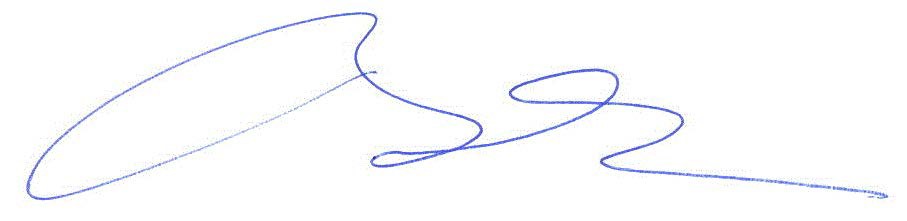 +01'00'Příloha č. 1 – Specifikace plnění a ceníkPředmětem plnění je poskytnutí odborných kapacit pro vývojové, architekturní a provozní aktivity související zejména s prostředím Portálu veřejné správy - Portálu občana včetně dokumentace, popisu zdrojového kódu a release notes. Budou prováděny nezbytné úpravy a vývoj nových funkcionalit. Zdrojové kódy budou vkládány do vývojového prostředí Objednatele. Bude proveden redesign Portálu občana spočívající zejména v následujícím:Bude připraveno nové vývojové prostředí v MS Azure;Proběhne redesign Portálu občana dle specifikaceFront-endová část bude vytvořena na novém frameworku React vhodného i pro vytvoření nové mobilní aplikace;Pro zajištění nových služeb proběhne úprava back-endové části a API mezi front-endem a back-endem;Přidání FAQ;Implementací nového vyhledávače Elasticsearch.Poskytnutí odborných kapacit v následující struktuře:Počet člověkodní u jednotlivých rolí je indikativní a Objednatel jej může v průběhu trvání Smlouvy měnit, a to za předpokladu, že nebude překročena celková cena za Předmět plnění dle čl. 2 odst 2.1 této Smlouvy.Technické požadavkyVývojové prostředíNAKIT vývojové prostředí (dále jen DEV) slouží pro potřeby kontinuálního vývoje. Skládá se z:Azure Kubernetes serviceSQL a NoSql servery (Azure SQL, Postgresql, MySql, CosmosDB, Redis Cache)Azure Key VaultApplication InsightsAzure SearchReverzní proxy Azure Application Gateway s WAF v blokujícím režimu (aplikace musí dodržovat OWASP pravidla a je zcela na zodpovědnosti programátora dodržovat pravidla OWASP 3.0)Každý vývojový tým může používat vlastní prostředí (např. Docker swarm, MiniKube, nebo vlastní servery), pro lokální testy a debugging. Nicméně jako relevantní prostředí pro integrace a další testování je pouze oficiální Nakit Dev.Výstupy programátorských týmůProgramátorské týmy dodávají zdrojové kódy do GIT prostředí Nakit s následujícími pravidly:Zdrojové kódy jsou kompilovatelné v prostředí Docker v operačním systému Ubuntu (aktuální LTS).Kromě zdrojových kódů je výstupem Dockerfile, který sestavuje danou aplikaci nebo mikroslužbu. Dockerfile obsahuje všechny proměnné prostředí, mount pointy dle best practice psaní Dockerfile a je detailně okomentován pro potřeby provozního týmu.Dockerfile musí být psaný tak, aby výsledný Docker kontejner umožnoval non-root běh (pod linux uživatelem 1001).Je striktně zakázáno používat jiné Docker base image než oficiální.Každá změna kódu v GIT musí mít asociovaný ticket popisující změnu zdrojového kódu. Z ticketu musí být zřejmé kdo a proč kód vytvořil nebo modifikoval.Při sestavování aplikace je zakázáno stahovat balíčky třetích stran z veřejných repositářů. Programátorské týmy jsou zodpovědní za umisťování těchto balíčku do prostředí Azure DevOps artifacts.Všechna dodávaná řešení musí obsahovat health check, tzn. readiness a liveness probes pro prostředí Kubernetes.Programátorské týmy zodpovídají za aktuálnost použitých frameworků a balíčků třetích stran z pohledu jejich licenční politiky a bezpečnosti.FAT testy a report z FAT testování včetně reportu zátěžových testů (v prostředí Nakit Dev)Kontinuální vývoj v prostředí GITPro všechny vývojáře je závazné toto git workflow: https://www.atlassian.com/git/tutorials/comparing-workflows/gitflow-workflowSprávci větví master/main, develop a release jsou zaměstnanci NakitGit workflow může být rozšířen o další větev pro potřeby externích dodavatelů. Tato větev je ekvivalentem větve develop a zaměstnanec externího dodavatele je zodpovědný za kontinuální synchronizaci této větve s oficiální develop větvíGit workflow musí umožnit spolupráci nad zdrojovými kódy mezi programátory Nakit a externími dodavateli.Aplikační architekturaAplikační architektura celého řešení nebo dílčích celků (např. mikroslužeb) musí splňovat kritéria Cloud native aplikace. Programátoři při předání zadaného díla popíšou řešení z pohledu 12-ti faktorů cloud native aplikace.Aplikace nesmí mít „hard-coded“ závislosti ve vztahu ke cloudové infrastruktuře. Řešení musí zahrnovat frameworky typu Entity Framework, DAPR a Open Telemetry, aby bylo umožněno naplnění exit strategie do jiných prostředí infrastruktury bez nutnosti měnit kód aplikace.SW řešení postavená na principu mikroslužeb musí striktně dodržovat doporučené návrhové vzory těchto řešení.Existující řešení není nutné přepisovat z pohledu výše uvedených kritérií. Nové mikroslužby nebo řešení naopak tyto aspekty dodržovat musí.Sběr telemetrie z aplikacíČlenové vývoje sbírají telemetrii, výjimky, trace a debug události do Application Insights nebo Open Telemetry.Tato telemetrie se sbírá pro potřeby provozu. Tzn. že provoz dokáže interpretovat chyby aplikace nebo problémy při volání do vzdálených systémů.Do prostředí Application Insights musí být umožněn přístup jak členům vývoje, tak i členům provozu. Neošetřené výjimka nebo logy „Došlo k neočekávané chybě“ ztěžují provozu dohled nad aplikací a tyto situace mohou být programátorům vráceny k dořešení ve vztahu řádného konkrétního logování chyby.DevOpsV kontextu filosofie DevOps jsou všichni členové vývoje a provozu zodpovědní za plynulou kontinuální integraci a nasazování.DokumentaceProgramátorskou dokumentací se rozumí:Zdrojový kód samotný (relevantní názvy tříd, metod. proměnných, faktor složitosti metody, atd.)Asociovaný ticket s GIT commitemUnit testy (okomentované použití části aplikace včetně chybových stavů)Swagger API dokumentaceKomentáře uvnitř metod napomáhající pochopení činnosti metodyPodrobný popis konfiguračních parametrů vč. jejich formátu, použitých certifikátů, apod.Popis vazeb mezi jednotlivými komponentamiSeznam chybových kódů a jejich význam (např. v případě custom exceptions) Programátorská dokumentace se vytváří kontinuálně a je povinnou součástí dNárodní agentura pro komunikační a informační technologie, s. p.Národní agentura pro komunikační a informační technologie, s. p.se sídlem:Kodaňská 1441/46, Praha 10, Vršovice, 101 00IČO:04767543DIČ:CZ04767543zastoupen:Mgr. Janem Ďoubalem, ředitelemzapsán v obchodním rejstříkuMěstského soudu v Praze, oddíl A, vložka 77322bankovní spojení:Československá obchodní banka, a.s.č.ú.:117404973/0300(dále jako „Objednatel“)aAUTOCONT a.s.se sídlem:Hornopolní 3322/34, Moravská Ostrava, 702 00 OstravaIČO:04308697DIČ:CZ04308697zastoupen:Ing. Jaroslavem Biolkem, členem představenstvazapsán v obchodním rejstříkuKrajského soudu v Ostravě pod spisovou značkou B 11012bankovní spojení:Česká spořitelna, a.s.č. ú.: 6563752/0800(dále jen jako „Dodavatel“)V Praze dne: 	V Brně dne: dle el. podpisuRole dle Rámcové dohodyPředpokládaný počet využití této role v MDCena za 1 MD v Kč bez DPHCena celkem v Kč bez DPHAnalytik1710 200,-173 400,00 KčAnalytik senior5111 800,-601 800,00 KčArchitekt2510 800,-270 000,00 KčArchitekt senior13812 200,-1 683 600,00 KčProjektový manažer senior9612 800,-1 228 800,00 KčVývojář968 900,-854 400,00 KčVývojář - senior2319 900,-2 286 900,00 KčCelková cena v Kč bez DPHCelková cena v Kč bez DPHCelková cena v Kč bez DPH7 098 900,00 Kč